Уважаемые руководители! В соответствии с Указом Главы Республики Саха (Якутия) от 17.03.2020 г. № 1055 «О введении режима повышенной готовности на территории РС (Я) и мерах по противодействию распространению новой коронавирусной инфекции (COVID-19)» информируем об изменении сроков проведения XV Республиканской предметной олимпиады вузов Российской Федерации в Республике Саха (Якутия). Проведение Республиканской предметной олимпиады вузов планируется в дистанционной форме с 18 по 25 мая т.г. во всех муниципальных образованиях и городских округах Республики Саха (Якутия). По всем организационным вопросам можно обращаться по тел. 8(4112)50-79-27, 89241751493.Приложение: электронный файл. 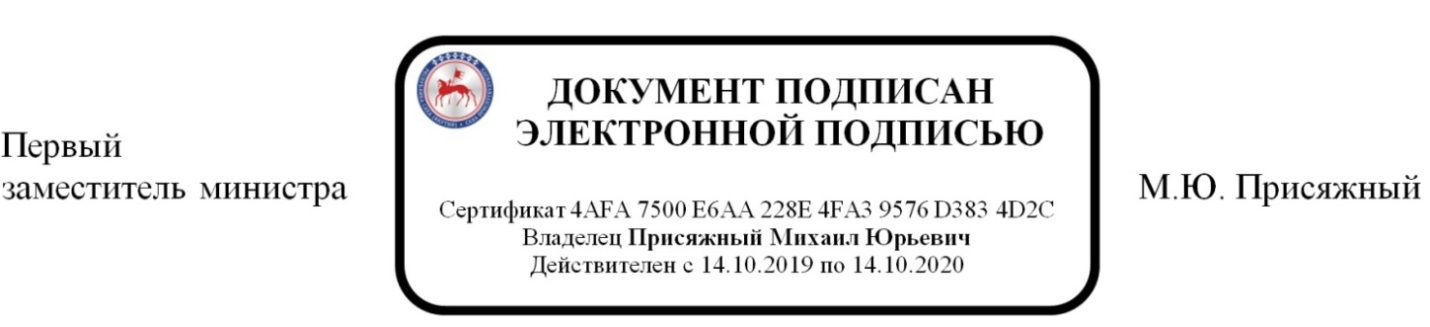 Исп. Мокрощупова С.А. 8(4112)50-79-27, 89241751493Министерство
образования и науки
Республики Саха (Якутия)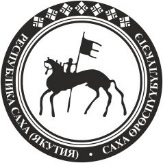 Саха Өрөспүүбүлүкэтин
үөрэххэ уонна наукаҕаминистиэристибэтэПр. Ленина, д. 30, г. Якутск, 677011, тел. (4112) 50-69-01, (4112) 50-60-24,e–mail: minobrnauki@sakha.gov.ru,  https://minobrnauki.sakha.gov.ruПр. Ленина, д. 30, г. Якутск, 677011, тел. (4112) 50-69-01, (4112) 50-60-24,e–mail: minobrnauki@sakha.gov.ru,  https://minobrnauki.sakha.gov.ruПр. Ленина, д. 30, г. Якутск, 677011, тел. (4112) 50-69-01, (4112) 50-60-24,e–mail: minobrnauki@sakha.gov.ru,  https://minobrnauki.sakha.gov.ruПр. Ленина, д. 30, г. Якутск, 677011, тел. (4112) 50-69-01, (4112) 50-60-24,e–mail: minobrnauki@sakha.gov.ru,  https://minobrnauki.sakha.gov.ru№ 770/3 от 21.04.2020г.На №      от О Республиканскойпредметной олимпиаде№ 770/3 от 21.04.2020г.На №      от О Республиканскойпредметной олимпиадеРуководителямУправлений образования муниципальных образований/городских округов (по списку)